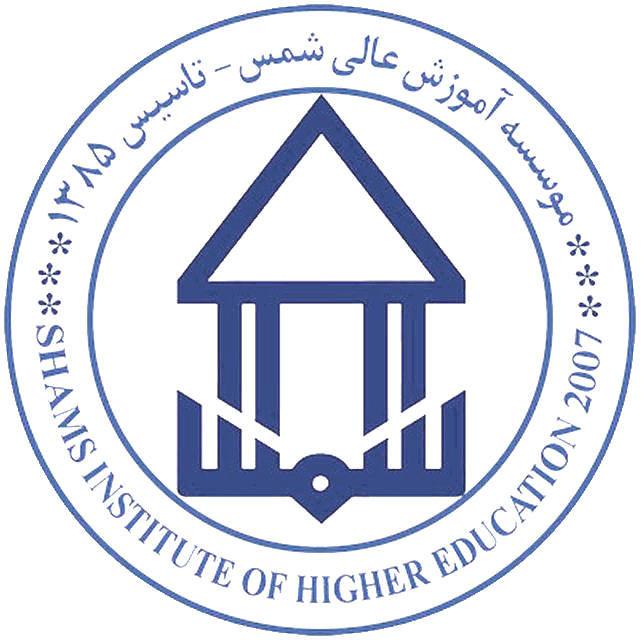                                           فرم تحويل نسخه هاي پايان نامه مقاطع تحصیلات تکمیلی           فرم شماره 9 پژوهشیدانشجو موظف است پس از دفاع ، در صورت وجود اصلاحات، اصلاحات لازم را تحت نظر : استاد راهنما و استاد مشاور انجام دهد و نسخه هاي مورد نياز را پس از امضاء اساتید  راهنما، ‌مشاور، داوران و تائيد مدیر امورپژوهشی ( فرم شماره 7-3 پژوهشی ) بعد از اخذ مجوز چاپ کتابچه به مراكز زير تحويل نماید:نام و نام خانوادگی دانشجو: ................................................................   شماره دانشجوئی: ......................................................مقطع: ................................. رشته: ......................................... گرایش: ...................................... تاریخ دفاع: ............................عنوان پایان نامه: ................................................................................................................................................................................1– استاد راهنما:نام و نام خانوادگي: ....................................  درتاريخ .......................... 1 نسخه تحويل اينجانب شد.                                      امضاء:2 – مدیر امور پژوهشی: یک نسخه از پایان نامه به انضمام 2عدد CD از پایان نامه طبق فرمت استاندارد راهنمای تنظیم و تحویل CD، در تاریخ......................... جهت درج درآرشیو کتابخانه تحویل اینجانب .......................................... گردید. نام و نام خانوادگی:مهر و امضاء: 3 – دانشجو:اينجانب  ..................................................  نسخه اي از پايان نامه خود را كه به تائيد مدیر امور پژوهشی رسيده است در تاريخ ................................ دريافت كردم.امضاء: